Allegato E - Proposta economica nel rispetto delle percentuali e delle spese ammissibili di cui all’art 6 dell’Avviso regionale DDG 3829/23 Costi direttiSpese di progettazionecosti diretti per il personalespese attività progettuali sostenute direttamente dall'Entespese generali per segreteria, coordinamento e monitoraggio .costi di affidamento a persone fisiche e/o giuridiche terze di specifiche attività.spese generali di funzionamento non direttamente riconducibili alle attività di progetto.CofinanziamentoTotale  compreso il cofinanziamentoFirma del Legale RappresentanteIl legale rappresentante del soggetto proponente acconsente all’utilizzazione dei dati immessi ai sensi della legge n. 196/2003:     SI        	NO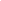 Luogo e data:_____________________________firma del Legale Rappresentante(nel caso di costituendo raggruppamento firma del rappresentante dell’ente capofila)Il presente documento va sottoscritta dal legale rappresentante del concorrente con firma digitale; nel caso di costituendo raggruppamento temporaneo o da un consorzio ordinario  deve essere sottoscritto da tutti i legali rappresentanti delle imprese che costituiranno il predetto raggruppamento o consorzio. Deve essere allegata, copia fotostatica di un documento di identità, del/dei sottoscrittore/i.(nel caso di costituendo raggruppamento)firma dei legali rappresentanti degli altri  soggetti partecipanti in qualità di partnersFirma del Legale RappresentanteIl legale rappresentante del soggetto proponente acconsente all’utilizzazione dei dati immessi ai sensi della legge n. 196/2003:     SI        	NOLuogo e data:_____________________________firma del Legale Rappresentante(nel caso di costituendo raggruppamento firma del rappresentante dell’ente capofila)Il presente documento va sottoscritta dal legale rappresentante del concorrente con firma digitale; nel caso di costituendo raggruppamento temporaneo o da un consorzio ordinario  deve essere sottoscritto da tutti i legali rappresentanti delle imprese che costituiranno il predetto raggruppamento o consorzio. Deve essere allegata, copia fotostatica di un documento di identità, del/dei sottoscrittore/i.(nel caso di costituendo raggruppamento)firma dei legali rappresentanti degli altri  soggetti partecipanti in qualità di partners